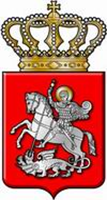 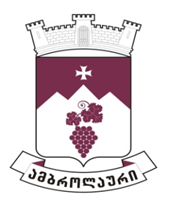 ამბროლაურის მუნიციპალიტეტის საკრებულოსგ ა ნ კ ა რ გ უ ლ ე ბ ა  N452023 წლის 28 ივნისიქ. ამბროლაური,,ამბროლაურის მუნიციპალიტეტის ქონების 2023 წლის პრივატიზაციის გეგმის დამტკიცების შესახებ’’  ამბროლაურის მუნიციპალიტეტის საკრებულოს 2023 წლის 25 იანვრის N02 განკარგულებაში ცვლილების შეტანის თაობაზე საქართველოს ორგანული კანონის „ადგილობრივი თვითმმართველობის კოდექსი“ 61-ე მუხლის პირველი და მე-2 პუნქტებისა და საქართველოს ზოგადი ადმინისტრაციული კოდექსის 63-ე მუხლის საფუძველზე ამბროლაურის მუნიციპალიტეტის საკრებულომ                                                                 გ ა დ ა წ ყ ვ ი ტ ა :1. შევიდეს ცვლილება ,,ამბროლაურის მუნიციპალიტეტის ქონების 2023 წლის პრივატიზაციის გეგმის დამტკიცების შესახებ“ ამბროლაურის მუნიციპალიტეტის საკრებულოს 2023 წლის 25 იანვრის N02 განკარგულებაში და დანართი ჩამოყალიბდეს თანდართული რედაქციით.2. განკარგულება შეიძლება გასაჩივრდეს დაინტერესებული პირის მიერ მისი  გაცნობიდან ერთი თვის ვადაში ამბროლაურის რაიონულ სასამართლოში. (მის: ქ. ამბროლაური კოსტავას ქუჩა N13.)3. განკარგულება ძალაშია ხელმოწერისთანავე.საკრებულოს თავმჯდომარე:                                                                    ასლან საგანელიძედანართი  ამბროლაურის მუნიციპალიტეტის ქონების პრივატიზების გეგმაNსაპრივატიზებოდ გათვალისწინებული უძრავი  ან მოძრავი ქონების დასახელებაქონების ადგილმდებარეობაქონების მოცულობა, მიწის ნაკვეთის ფართობი კვ.მქონების საწყისი საბაზრო ღირებულება (ლ)აუქციონის ფორმა უპირობო - პირობიანიაუქციონის შემდგომ შეძენილი ქონების სრული ღირებულების გადახდის სავარაუდო პერიოდი ან და პერიოდულობის შესახებ1არასასოფლო - სამეურნეო დანიშნულების მიწის ნაკვეთისოფ. ნიკორწმინდა 1 67667 040 ელექტრონული პირობიანიაუქციონის დასრულებიდან 15 დღეში2არასასოფლო - სამეურნეო დანიშნულების მიწის ნაკვეთისოფ. ნიკორწმინდა 1 66366 520ელექტრონული პირობიანიაუქციონის დასრულებიდან 15 დღეში3არასასოფლო - სამეურნეო დანიშნულების მიწის ნაკვეთისოფ. ნიკორწმინდა  1 661     83 050ელექტრონული პირობიანიაუქციონის დასრულებიდან 15 დღეში4არასასოფლო - სამეურნეო დანიშნულების მიწის ნაკვეთისოფ. ნიკორწმინდა  1 57563 000  ელექტრონული პირობიანიაუქციონის დასრულებიდან 15 დღეში5არასასოფლო - სამეურნეო დანიშნულების მიწის ნაკვეთისოფ. ნიკორწმინდა  1 57763 080ელექტრონული პირობიანიაუქციონის დასრულებიდან 15 დღეში6არასასოფლო - სამეურნეო დანიშნულების მიწის ნაკვეთისოფ. ნიკორწმინდა 1 57763 080ელექტრონული პირობიანიაუქციონის დასრულებიდან 15 დღეში7არასასოფლო - სამეურნეო დანიშნულების მიწის ნაკვეთისოფ. ნიკორწმინდა 1 50260 080ელექტრონული პირობიანიაუქციონის დასრულებიდან 15 დღეში8არასასოფლო - სამეურნეო დანიშნულების მიწის ნაკვეთისოფ. ნიკორწმინდა 1 50160 040ელექტრონული პირობიანიაუქციონის დასრულებიდან 15 დღეში9არასასოფლო - სამეურნეო დანიშნულების მიწის ნაკვეთისოფ. ნიკორწმინდა 1 51675 800ელექტრონული პირობიანიაუქციონის დასრულებიდან 15 დღეში10არასასოფლო - სამეურნეო დანიშნულების მიწის ნაკვეთი.სოფ. ნიკორწმინდა 1 50060 000ელექტრონული პირობიანიაუქციონის დასრულებიდან 15 დღეში11არასასოფლო - სამეურნეო დანიშნულების მიწის ნაკვეთი.სოფ. ნიკორწმინდა 1 50160 040ელექტრონული პირობიანიაუქციონის დასრულებიდან 15 დღეში12არასასოფლო - სამეურნეო დანიშნულების მიწის ნაკვეთი.სოფ. ნიკორწმინდა 1 50060 000ელექტრონული პირობიანიაუქციონის დასრულებიდან 15 დღეში13არასასოფლო - სამეურნეო დანიშნულების მიწის ნაკვეთი.სოფ. ნიკორწმინდა 1 50160 040ელექტრონული პირობიანიაუქციონის დასრულებიდან 15 დღეში14არასასოფლო - სამეურნეო დანიშნულების მიწის ნაკვეთი.სოფ. ნიკორწმინდა1 50775 350ელექტრონული პირობიანიაუქციონის დასრულებიდან             15 დღეში15არასასოფლო - სამეურნეო დანიშნულების მიწის ნაკვეთი.ქ. ამბროლაურში მახალდიანის ქუჩის მიმდებარედ12011 400ელექტრონული პირობიანიაუქციონის დასრულებიდან 15 დღეში16ავტომანქანა FORD TRANZITI (ამწე კალათა)  გამოშვების წელი 1999ქ. ამბროლაური ბრატისლავა-რაჭის ქუჩა N111 ერთეული12 000ელექტრონული პირობიანიაუქციონის დასრულებიდან           15 დღეში17KAMATSU D65EX – 15EU (2008 წლის გამოშვება)ქ. ამბროლაური ვაჟა-ფშაველას ქუჩა1 ერთეული137 700ელექტრონული პირობიანიაუქციონის დასრულებიდან 15 დღეში18არასასოფლო - სამეურნეო დანიშნულების მიწის ნაკვეთი და მასზე განთავსებული შენობა-ნაგებობები (03 ერთეული)ქ. ამბროლაური გამსახურდიას ქუჩა3166275 700ელექტრონული პირობიანიაუქციონის დასრულებიდან 15 დღეში